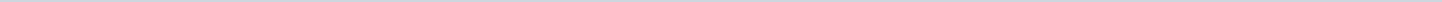 Geen documenten gevonden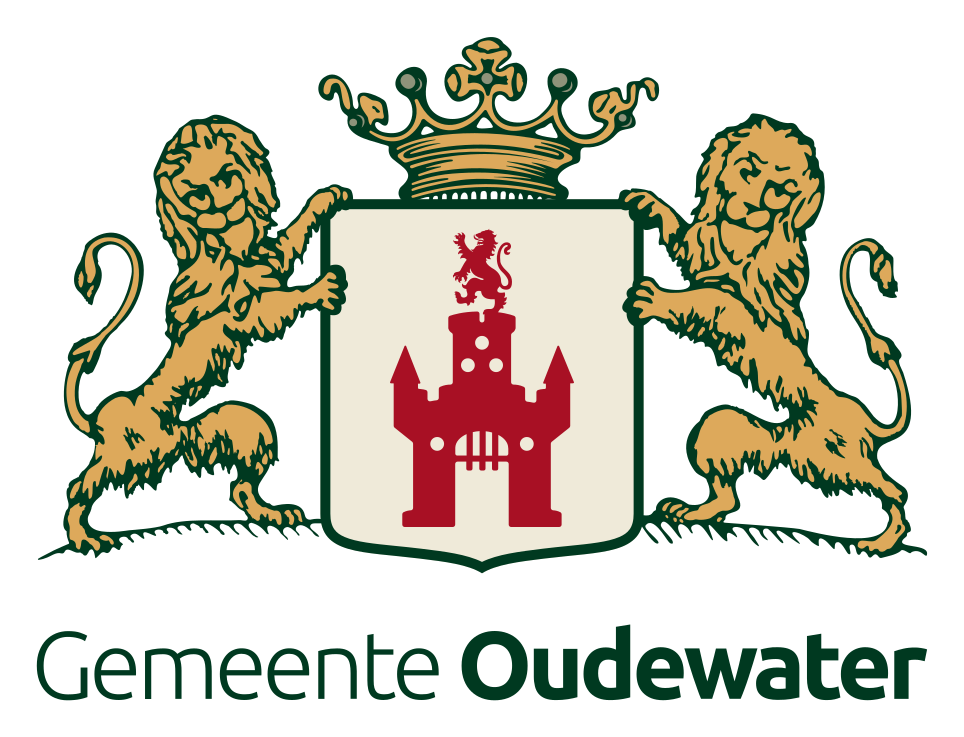 Gemeente OudewaterAangemaakt op:Gemeente Oudewater29-03-2024 09:05Schriftelijke vragen art. 32 RvO0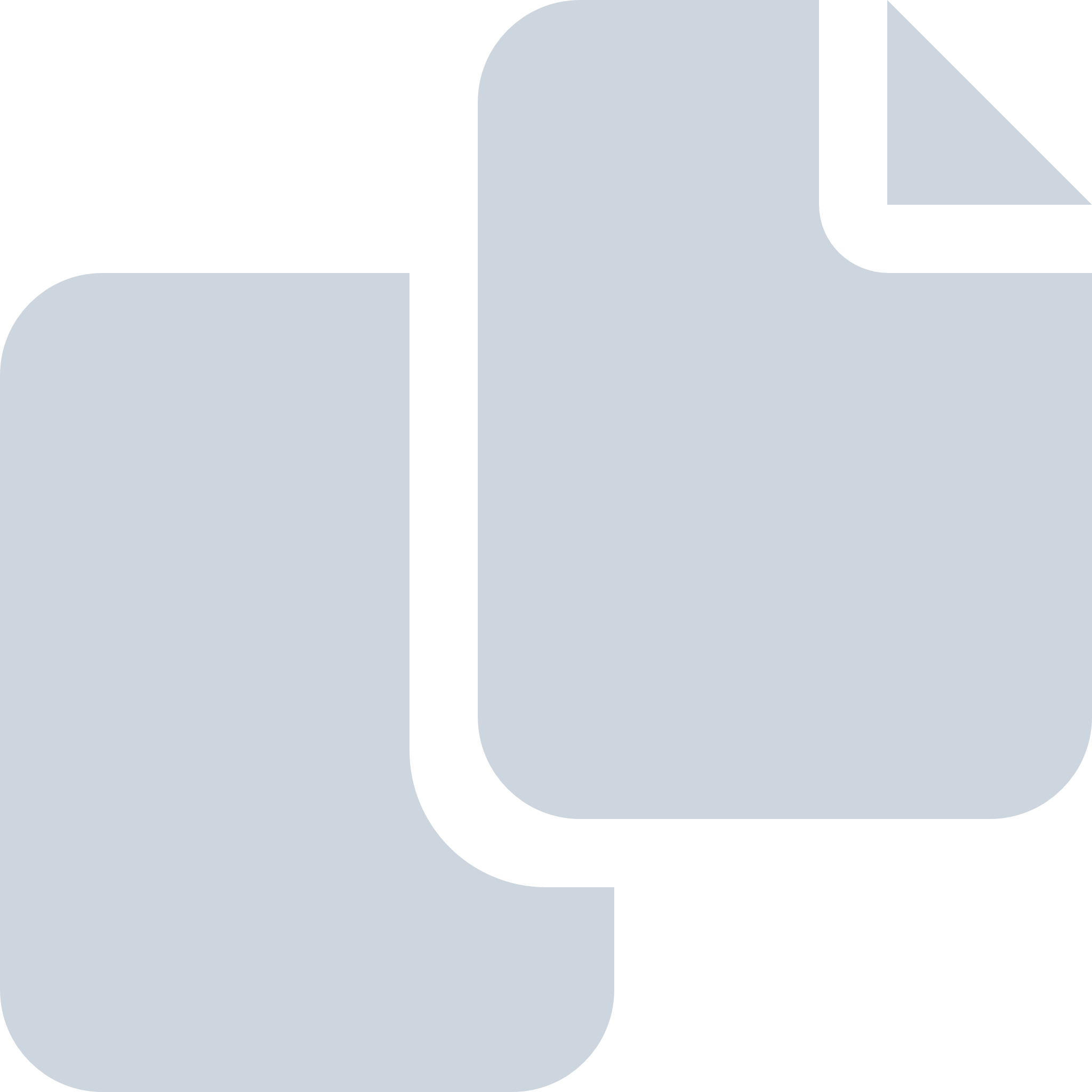 Periode: oktober 2014